В соответствии с Федеральным законом от 06.10.2003 года № 131-ФЗ «Об общих принципах организации местного самоуправления в Российской Федерации», Уставом муниципального образования «Ленский район» и  Регламентом Районного Совета депутатов муниципального образования «Ленский район»,  Районный Совет депутатов муниципального образования «Ленский район»                                            Р Е Ш И Л:1. Утвердить структуру Районного Совета депутатов муниципального образования «Ленский район» согласно приложению к настоящему решению.2. Опубликовать данное решение в средствах массовой информации и разместить на сайте администрации муниципального образования «Ленский район» и Районного Совета депутатов муниципального образования «Ленский район».          3. Решение вступает в силу с 1 января 2024 года. МУНИЦИПАЛЬНОЕ ОБРАЗОВАНИЕ«ЛЕНСКИЙ РАЙОН»РЕСПУБЛИКИ САХА (ЯКУТИЯ)РАЙОННЫЙ СОВЕТДЕПУТАТОВ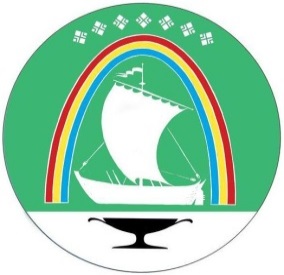 САХАӨРӨСПYYБYЛYКЭТИН«ЛЕНСКЭЙ ОРОЙУОН»МУНИЦИПАЛЬНАЙТЭРИЛЛИИТЭОРОЙУОН ДЕПУТАТТАРЫН СЭБИЭТЭ                                                  РЕШЕНИЕ                                             СЕССИИ                                                  РЕШЕНИЕ                                             СЕССИИ                                                  РЕШЕНИЕ                                             СЕССИИ          г. Ленск          г. Ленск           Ленскэй к           Ленскэй к           Ленскэй к           Ленскэй кот 18 декабря  2023 года                                                         № 3-4 от 18 декабря  2023 года                                                         № 3-4 от 18 декабря  2023 года                                                         № 3-4 от 18 декабря  2023 года                                                         № 3-4 от 18 декабря  2023 года                                                         № 3-4 от 18 декабря  2023 года                                                         № 3-4 Об утверждении структуры  Районного Совета депутатов муниципального образования «Ленский район» ПредседательГлава                     Н.А. Мозгова                  А.В. Черепанов